Приложение № 13к Административному регламентуФорма заявления о предоставлении УслугиГлаве Городского округа ПодольскН.И. ПестовуЗАЯВЛЕНИЕЯ, _________________________________________________________________________, (фамилия, имя, отчество заявителя)паспорт серия ____ № ___________ выдан ________________________________________ дата выдачи ___________, прошу предоставить мне (нужное подчеркнуть):служебное жилое помещение;жилое помещение в общежитии;жилое помещение маневренного фонда.Состав моей семьи _________ человек:______________________________________________________________________(степень родства, Ф.И.О., число, месяц, год рождения)______________________________________________________________________(степень родства, Ф.И.О., число, месяц, год рождения)______________________________________________________________________(степень родства, Ф.И.О., число, месяц, год рождения)______________________________________________________________________(степень родства, Ф.И.О., число, месяц, год рождения)______________________________________________________________________(степень родства, Ф.И.О., число, месяц, год рождения)______________________________________________________________________(степень родства, Ф.И.О., число, месяц, год рождения)______________________________________________________________________(степень родства, Ф.И.О., число, месяц, год рождения)______________________________________________________________________(степень родства, Ф.И.О., число, месяц, год рождения)заявлению прилагаю:________________________________________________________________________________________________________________________________________________________________________________________________________________________________________________________________________________________56__________________________________________________________________________________________________________________________________________________________________________________________________________________Результат муниципальной услуги выдать следующим способом: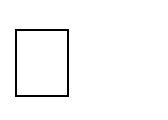 форме электронного документа;форме документа на бумажном носителе;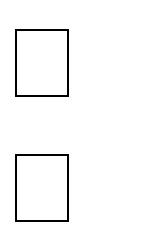 почтовым отправлением на адрес, указанный в заявлении (только на бумажном носителе);отправлением по электронной почте (в форме электронного документа и толькослучаях прямо предусмотренных в действующих нормативных правовых актах); посредством личного обращения в многофункциональный центр (только набумажном носителе);посредством направления через Единый портал государственных имуниципальных услуг (только в форме электронного документа); посредством направления через Портал государственных и муниципальныхуслуг (только в форме электронного документа).Отметка о комплекте документов (проставляется в случае отсутствия одного или более из документов, не находящихся в распоряжении органов, предоставляющих государственные или муниципальные услуги, либо подведомственных органам государственной власти или органам местного самоуправления организаций, участвующих в предоставлении муниципальной услуги):представлении не полного комплекта документов, требующихся для предоставления муниципальной услуги и представляемых заявителем, так как сведения по ним отсутствуют в распоряжении органов, предоставляющих государственные или муниципальные услуги, либо подведомственных органам государственной власти или органам местного самоуправления организаций, участвующих в предоставлении муниципальной услуги, предупрежден________________	____________________________________(подпись заявителя)	(Ф.И.О. заявителя, полностью)